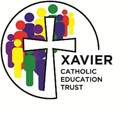 Non-negotiables (key stage 2): (Year 4)Use capital letters for names of people, places, day of the week and the personal pronoun ‘I’.Correctly use question marks and exclamation marks.Can use commas to separate list and clauses.Use conjunctions (when, so, before, after, while, because).	                Can use inverted commas and other punctuation to indicate direct speech.Group ideas into basic paragraphs.Vary sentence structure, using different openers.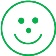 Non-negotiables (key stage 2): (Year 4)Use capital letters for names of people, places, day of the week and the personal pronoun ‘I’.Correctly use question marks and exclamation marks.Can use commas to separate list and clauses.Use conjunctions (when, so, before, after, while, because).	                Can use inverted commas and other punctuation to indicate direct speech.Group ideas into basic paragraphs.Vary sentence structure, using different openers.Non-negotiables (key stage 2): (Year 4)Use capital letters for names of people, places, day of the week and the personal pronoun ‘I’.Correctly use question marks and exclamation marks.Can use commas to separate list and clauses.Use conjunctions (when, so, before, after, while, because).	                Can use inverted commas and other punctuation to indicate direct speech.Group ideas into basic paragraphs.Vary sentence structure, using different openers.Non-negotiables (key stage 2): (Year 4)Use capital letters for names of people, places, day of the week and the personal pronoun ‘I’.Correctly use question marks and exclamation marks.Can use commas to separate list and clauses.Use conjunctions (when, so, before, after, while, because).	                Can use inverted commas and other punctuation to indicate direct speech.Group ideas into basic paragraphs.Vary sentence structure, using different openers.Non-negotiables (key stage 2): (Year 4)Use capital letters for names of people, places, day of the week and the personal pronoun ‘I’.Correctly use question marks and exclamation marks.Can use commas to separate list and clauses.Use conjunctions (when, so, before, after, while, because).	                Can use inverted commas and other punctuation to indicate direct speech.Group ideas into basic paragraphs.Vary sentence structure, using different openers.Non-negotiables (key stage 2): (Year 4)Use capital letters for names of people, places, day of the week and the personal pronoun ‘I’.Correctly use question marks and exclamation marks.Can use commas to separate list and clauses.Use conjunctions (when, so, before, after, while, because).	                Can use inverted commas and other punctuation to indicate direct speech.Group ideas into basic paragraphs.Vary sentence structure, using different openers.Working towards the expected standardWorking towards the expected standardWorking towards the expected standardWorking at the expected standardWorking at the expected standardSurpassing – Working at greater depthBronze writer (b)Silver writer (b+)Gold writer (w)Ruby writer (w+)Emerald writer (s)Diamond writer (s+)Features of writing generally appropriate to the selected task.Develop characterisation and/or setting by including: detail; speech; description of setting; feelings or motive.Compose sentences using a range of sentence structures.Can write a narrative with a clear structure, setting and plot.Draft, compose and edit work to choose words or phrases to both engage the reader and support the purpose. Ideas may be adapted (e.g. inclusion of contextual information on a fictitious character or the use of quotes within a report).Plan and draft writing.Use a range of sentences which have more than one clause.Use inverted commas and other punctuation to indicate direct speech.Fronted adverbials- adverbs, prepositional phrases and subordination used to introduce sentences and aid cohesion. Include details to interest, persuade, explain and instruct.Purpose and audience are clearly addressed through choice of tense/verb form/layout/ formality.Can orally rehearse a sentence or a sequence of sentences.Use direct speech in my writing and punctuate it correctly.Use precise vocabulary that is lively and imaginative Use of apostrophe for omission and possession mostly accurate. Sequence ideas or material logically and show events are clearly related.Present a consistent point of view and link points coherently or persuasively.Use appropriate nouns and pronouns within and across sentences to support cohesion and avoid repetition.Use elements of an increasing range of genre language appropriately.Understand which letters should be left unjoined.Noun phrases expanded by the addition of modifying adjectives, nouns and preposition phrases.Use paragraphs to clearly indicate change in narrative writing (e.g. action, setting, time) – and to construct logical development in non-fiction.Within paragraphs/sections, some links between sentences (e.g. use of pronouns or adverbials).Write in paragraphs.Use a range of adjectives (e.g. determiners - many, each, most) and a range of adverbs.Ascenders and descenders of letters do not touch.Spell and use possessive apostrophe with plural words (e.g. boys’). Include description of narrator’s or character’s reaction to events.Begin to use and experiment with a range of punctuation, although not always accurately (e.g. brackets, colon and dash). Spells most of KS1 common exception words accurately.Tense choice generally appropriate to task including some use of modals (e.g. can, will). Able to give positive and constructive feedback  on a piece of writing based on the learningShow increased resilience in correcting spelling errors in longer passages using a range of self-help strategies. Spell most of the year 3/4 words correctly.Greater variety in subordinating conjunctions.Use the diagonal and horizontal strokes that are needed to join letters.Use of commas after fronted adverbials and after subordination.Able to spell homophones or near-homophones.Maintain neat, legible, joined handwriting.Some evidence of more detailed speech punctuation.Offer positive feedback based on the learning.Spell words with a range of suffixes mostly accurately. Use the first two or three letters of a word to check its spelling in a dictionary.Able to self-evaluate for further improvementFeedback is given on composition or punctuation.